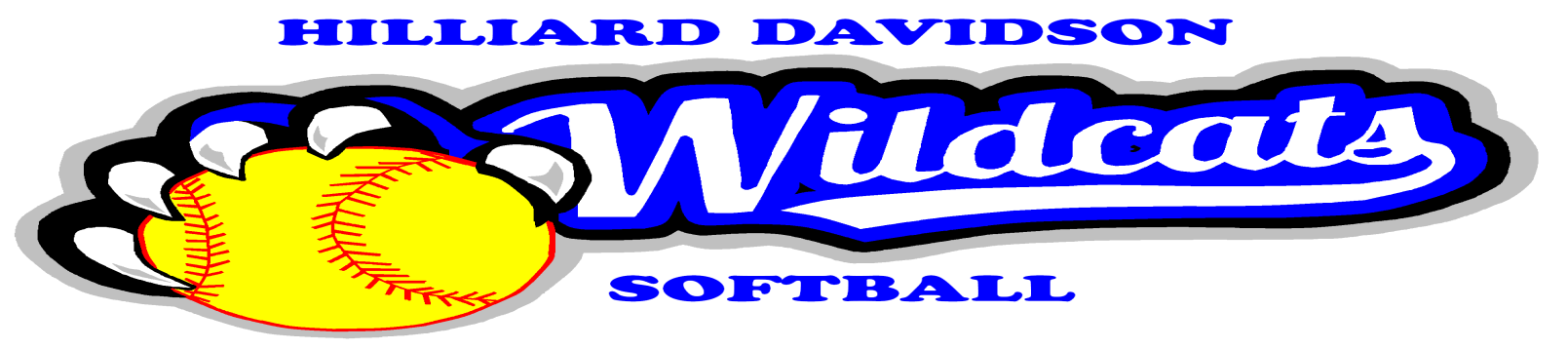 Hilliard Davidson High School Home Run Club Banner Advertising Sales ContractWe agree to a one, two or three year contract as indicated below for the HDHS Home Run Club banner advertising program beginning in the Spring 2016 season.  Attached is our logo artwork.  We agree to pay the following.____________		$350 three year commitment, check payable to HDHS Home Run Club. ____________		$300 two year commitment, check payable to HDHS Home Run Club.____________		$250 one year commitment, check payable to HDHS Home Run Club.In return, my business will receive a 4’ x 4’ all weather banner (Dark Blue Background with White Lettering) to be displayed at the Hilliard Davidson High School varsity softball field.Name of Business ContactBusiness AddressBusiness Phone							Contract Start Datee-mail Address							            Contract End DateSignature of Business Contact								Date___________________________________________________________________________________________________________For Home Run Club Use Only:Check No.Date ReceivedArtwork Enclosed